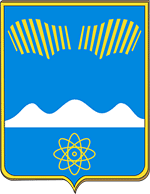 АДМИНИСТРАЦИЯ ГОРОДА ПОЛЯРНЫЕ ЗОРИ С ПОДВЕДОМСТВЕННОЙ ТЕРРИТОРИЕЙПОСТАНОВЛЕНИЕ«____»  мая  2023 г.		                                                                        № ____О подготовке и проведении мероприятия, посвященного Дню защиты детейВ целях организации и проведения мероприятия, посвященного Дню защиты детей, п о с т а н о в л я ю:Отделу культуры, спорта и молодежной политики (Степанова С.К.) провести 01.06.2023 на территории городского парка отдыха и здоровья «Наш парк» в период с 17 часов 00 минут до 19 часов 00 минут праздничное мероприятие «#На Севере Лето Первый семейный фестиваль – прогулка «Умкины сказки», посвященное Дню защиты детей. Предложить:Медико-санитарной части № 118 (Александров И.Н.) учесть в организации работы «скорой медицинской помощи» проведение праздничного мероприятия.МО МВД РФ «Полярнозоринский» (Тимофеев О.Ю.) в месте проведения мероприятия усилить охрану общественного порядка.Контроль за выполнением настоящего постановления возложить на заместителя главы города Полярные Зори с подведомственной территорией Семичева В.Н.Постановление вступает в силу со дня официального опубликования.Глава города Полярные Зорис подведомственной территорией					         М.О. ПуховВизы согласования:Правовой отдел _______________________________«____» мая 2023 г.Семичев В.Н.  _________________________________«____» мая 2023 г.Степанова  С.К.1-дело, 1-ОКСиМП,  1 – МО МВД, 1 – МСЧ, 1 – МБУК  ГДК